Przerwy klas 1-3 w czasie niepogody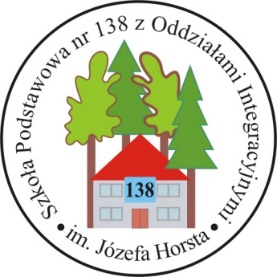 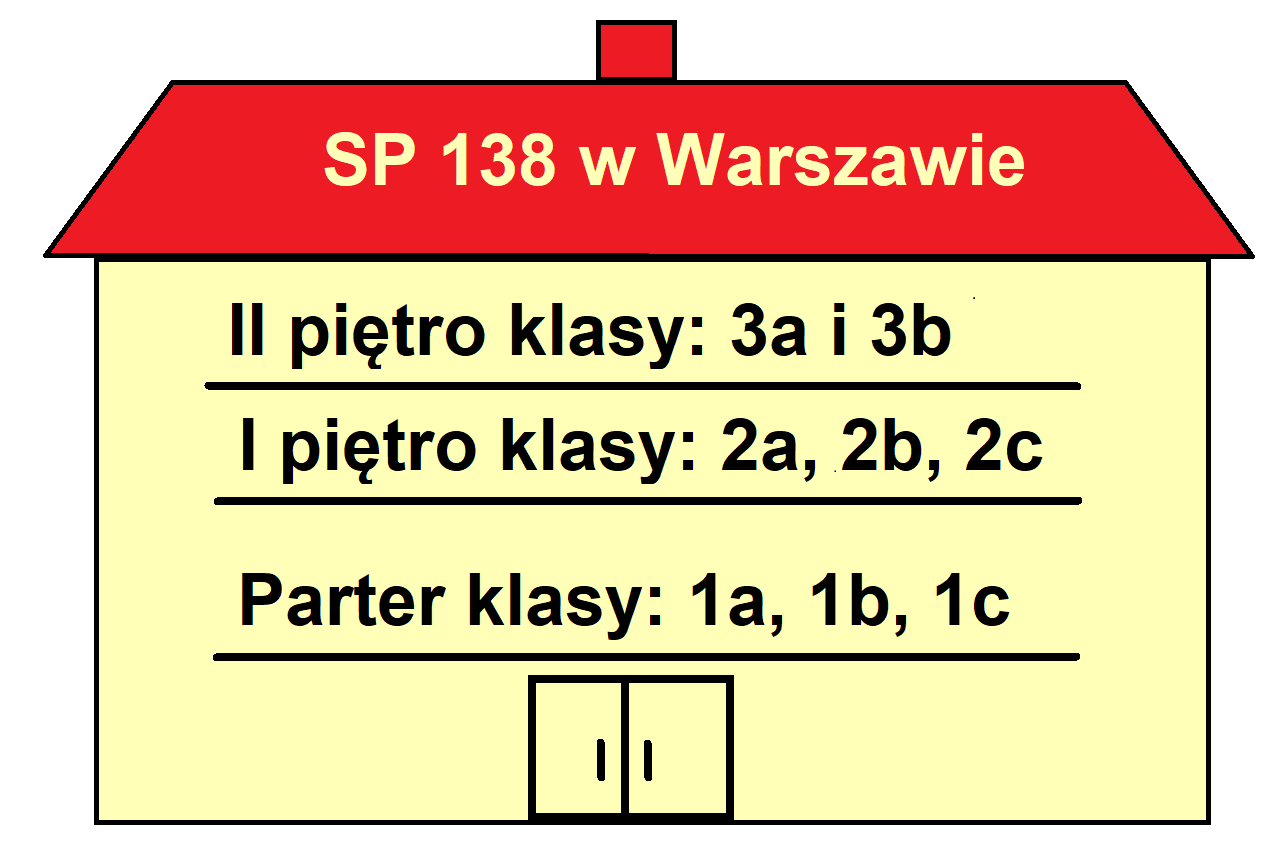 Przerwy klas 4-8 w czasie niepogody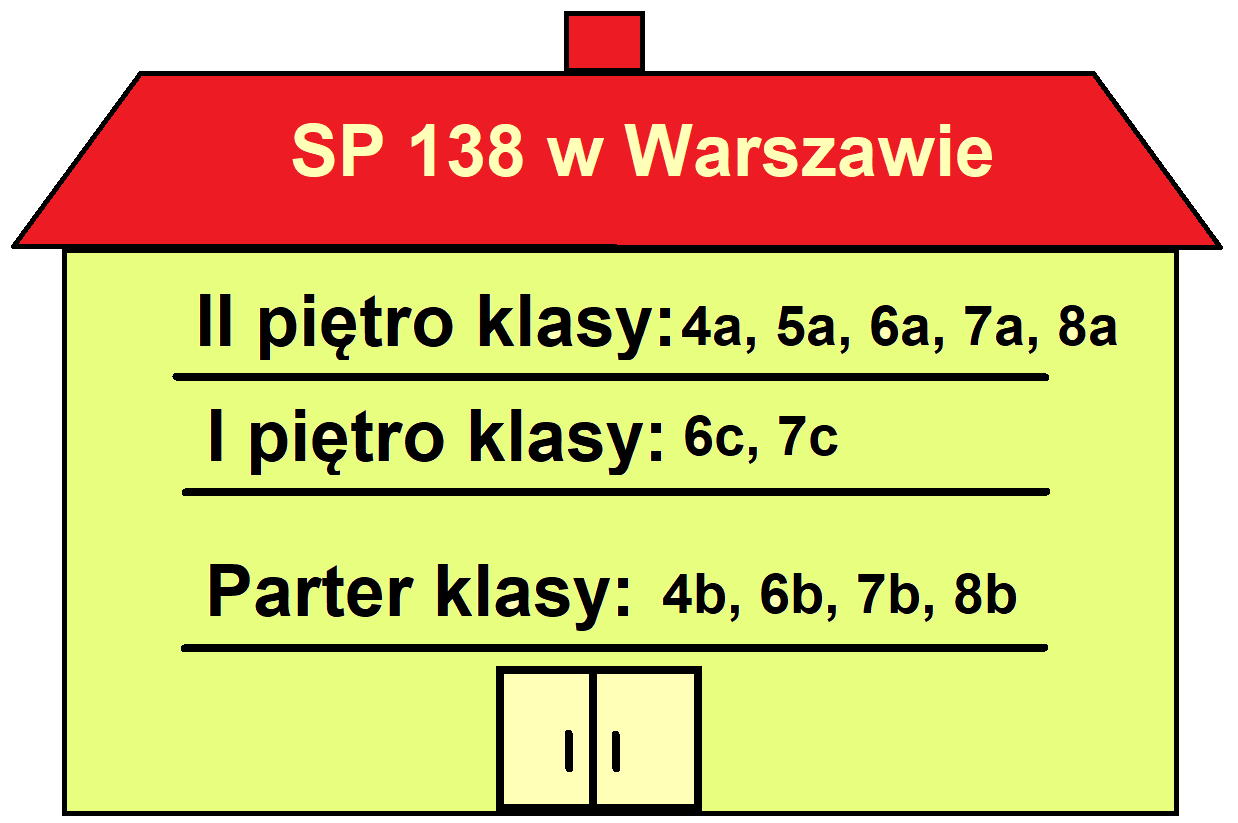 